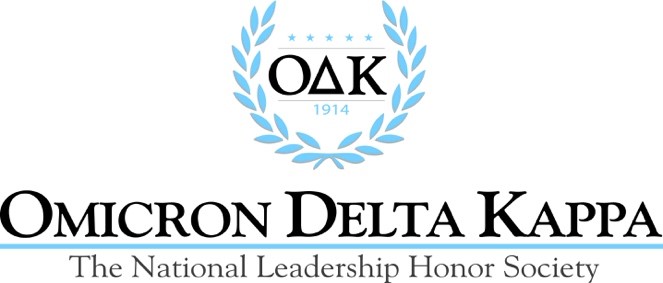 Initiation Ceremony[School][Day, Month Date, Year]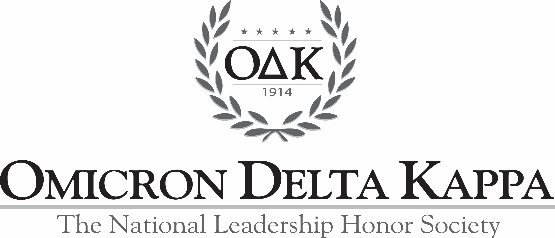 The Initiation Ceremony of theOmicron Delta Kappa Society	[School] Circle	 [Month Year] InitiatesSeniorsFull Name[School or College]Example:Tavia GilliamCollege of Humanities and ScienceJuniorsFull Name[School or College]Example:Tavia GilliamCollege of Humanities and ScienceFaculty & Graduate Students[Full Name, Degrees][Title]ExampleJohn Q. Public, PhDProfessor of Public Administration Alumni & Honoris CausaAlumni Example:Tavia GilliamHumansities and Sciences, 1978Honoris Causa Example:Joan B. Smith, EdDDean of the CollegeKeynote Speaker[Short bio including OΔK membership if appropriate]About Omicron Delta KappaOmicron Delta Kappa, the National Leadership Honor Society, was founded December 3, 1914 at Washington and Lee University in Lexington, Virginia by 15 student and faculty leaders.  The founders formulated the idea that leadership of exceptional quality and versatility in college should be recognized, that representatives in all phases of college life should cooperate in worthwhile endeavors, and that outstanding students, faculty, and administrators should meet on a basis of mutual interest, understanding, and helpfulness.  Δ was the first college honor society of a national scope to give recognition and honor for meritorious leadership and service in extracurricular activities and to encourage development of general campus citizenship. Since its founding, Omicron Delta Kappa has initiated over 300,000 members.  For more information about Δ visit the national website at:  www.odk.org.[History of Local Circle]Current OfficersPresident, [Full Name]Vice President, [Full Name]Treasurer, [Full Name]Secretary, [Full Name]Elections Chair, [Full Name]Publicity Chair, [Full Name]Service Chair, [Full Name]Social Chair, [Full Name]Faculty Advisor, [Full Name]Circle Coordinator, [Full Name]Group Photo of Initiates and Reception will immediately follow the ceremony.  Special thanks to [Name] and all the members of the [School] Circle of OΔK who helped plan today’s ceremony and reception.  Introductions and Welcome [Full Name], Circle PresidentRecognition of  Members[Full Name], Circle PresidentHistory & Symbols [Full Name], Circle Vice President Candle Stewards: [List names]Initiation Ceremony Pledge Presentation of Pins & Certificates [Full Name], Circle President Voice1 - [Full Name]Voice 2- [Full Name]Voice3 - [Full Name]Keynote Speaker[Full Name][Official Title and Speech Title]Oath of Office[Full Name], Circle President [Full Name and Title of New Officers]Closing[Full Name], Circle Vice President 